John Smith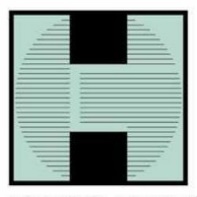 1 Main Street, New York, NY, 12345 | (123)456-7891 | exampleemail@emailexample.comDedicated Customer Service Representative motivated to maintain customer satisfaction and contribute to company success. Proven ability to establish rapport with clients and exceed sales quotas. Reliable and driven, with strong time management and prioritization abilities.HighlightsInsurancePharmaceuticalsTechnologyClaims QuestionsPolicy / Account ChangesService-orientedPolite ConversationalistKean Problem SolverEnthusiastic Work Ethic Customer Service Representative | Your insurance company | 09/2014 to CurrentMake requested policy and account changesAnswer customer telephone calls relevant to existing accountsProvide action on questions and concerns about service, and escalate calls appropriatelyConsult with customers to evaluate needs and determine best optionsCounsel customers on options for service and coverageUpgrade service and offer additional service packages or optionsImprove customer satisfaction through professional resolutions to issues and concernsCustomer service representative | ABC bank services | 02/2012 to 08/2014Responded to general inquiries from members, staff, and clients via telephone, mail, e-mail, and faxFixed service issues and shared benefits of additional servicesMaintained up to date knowledge of bank policies regarding payments, account changes, and upgradesExcelled in exceeding daily credit card application goalsDeveloped quality client relationships and earned reputation for delivering exceptional customer serviceTrained and aided with other customer service representatives when neededprogram support coordinator | Melody of Care services | 10/2010 to 01/2012Served as primary contact for receiving phone calls from patients and physiciansDocumented and meticulously makes notations in each patient’s profile regarding every update and aspect of patient’s careCommunicated with department supervisor on noteworthy program updates and obstaclesUsed discretion and independent judgement in handling customer complaints received, while documenting and forwarding to appropriate team members